The following are web based computer programming resources which pupils could spend time working on independently or with parents over the summer:KS2 / lower KS3: Scratch:  https://scratch.mit.edu/KS3 / KS4:  Python https://www.python.org/All ages:  Hour of Code  https://hourofcode.com/uk/learn  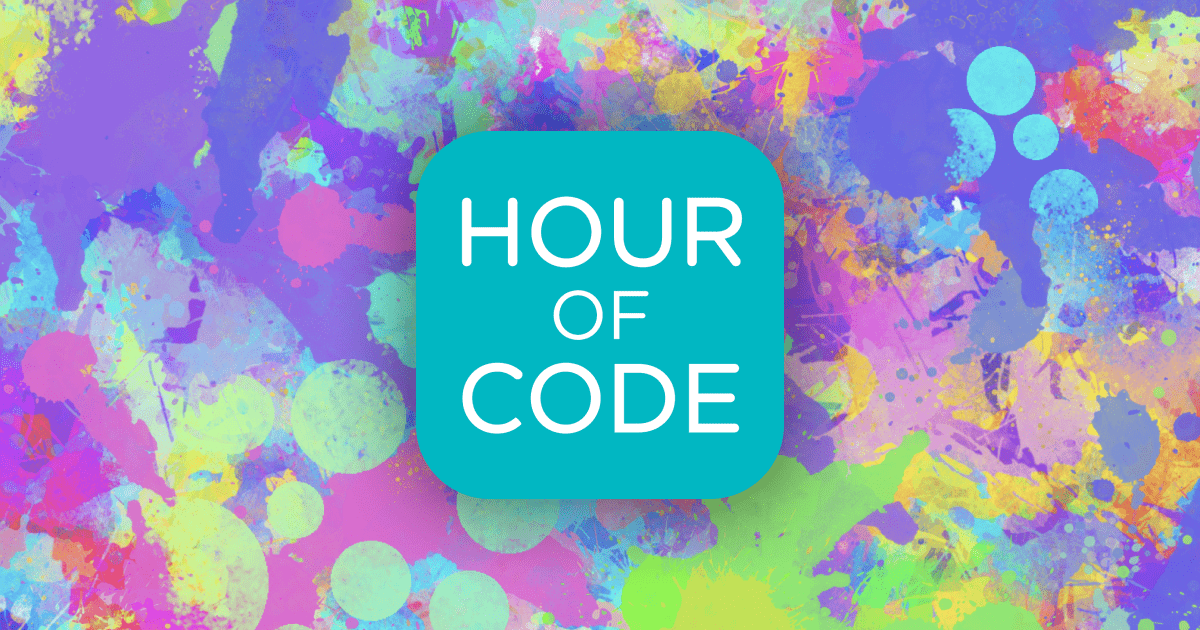 Learn - Hour of CodeTry a one-hour tutorial designed for all ages in over 45 languages. Join millions of students and teachers in over 180 countries starting with an Hour of Code.hourofcode.com